Supplementary Figure 1. Images with front-of-package labels displayed on screen during experimental task by countryGDAs, Guideline Daily Amounts; HSR, Health Star Rating; HWLs, Health Warning Label;  OR, Odds Ratio; MTLs, Multiple Traffic Lights; HIWLs, ‘High-in’ Warning Label.Supplementary Table 1. Nutrition information used in development of product FOP labelsSupplementary Table 2. Demographic characteristics in the analytical sample and excluded participantsSupplementary Table 3. Missing data in the outcome across label conditionsSupplementary Table 4. Sensitivity analyses of the proportion and odds of considering the drink as healthy across countries1,2.CI, Confidence Interval; GDAs, Guideline Daily Amounts; HSR, Health Star Rating; HWLs, Health Warning Label;  OR, Odds Ratio; MTLs, Multiple Traffic Lights; HIWLs, ‘High-in’ Warning Label.Binary outcome of perceived healthiness (1=very healthy to a little healthy, 0= neither healthy nor healthy to very unhealthy)1 Bold face indicates statistically significant (p<0.01) effects compared to the control condition within each country.2 Similar superscripts within columns indicate that contrasts are not significantly different within countries (columns) (p<0.01).No Label (control)GDAsMTLsHSRHWLsHIWLsAustralia (English)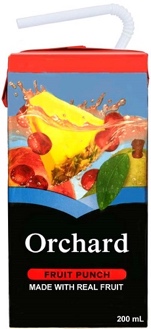 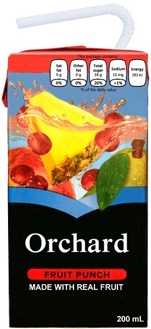 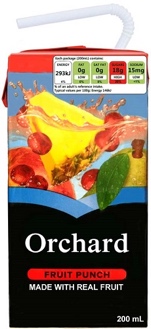 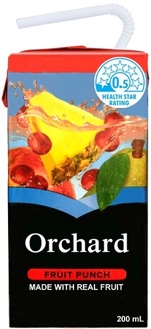 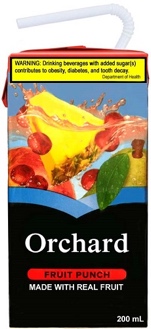 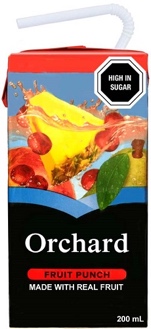 Canada (English)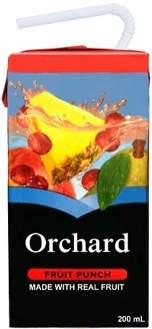 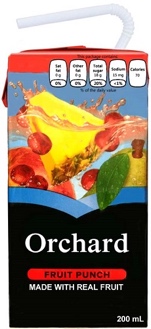 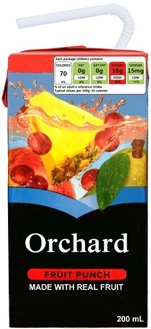 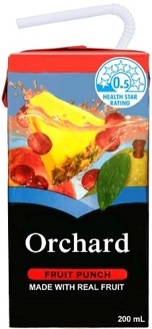 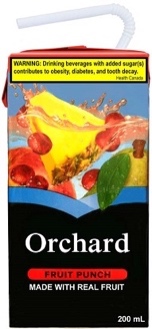 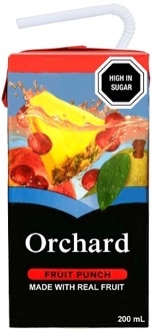 Canada(French)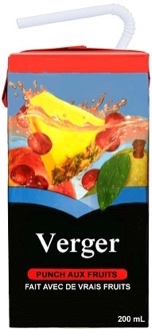 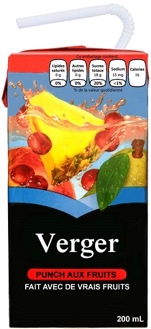 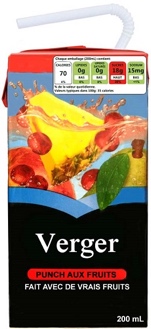 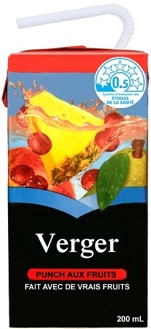 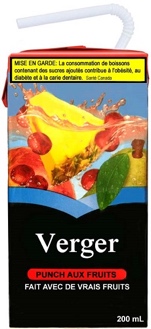 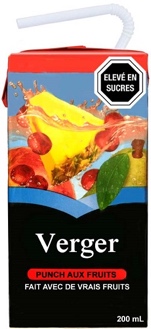 Mexico (Spanish)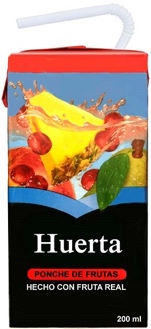 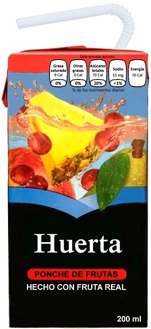 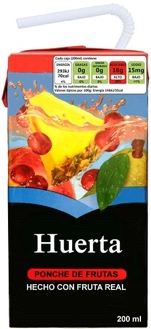 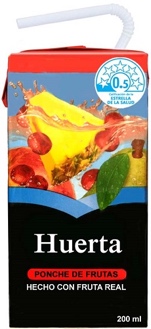 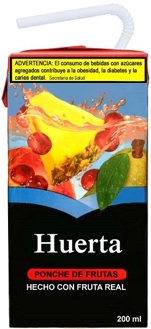 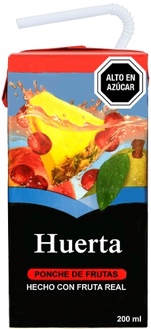 U.K.(English)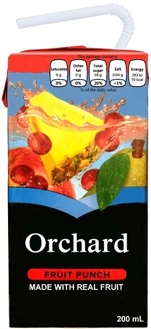 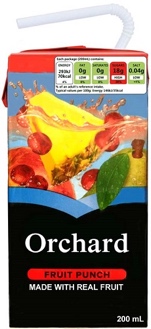 U.S. (English & Spanish)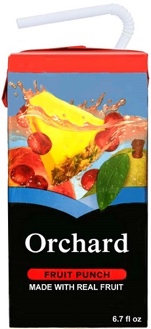 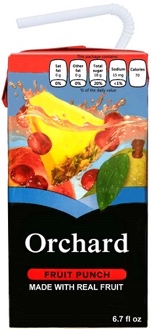 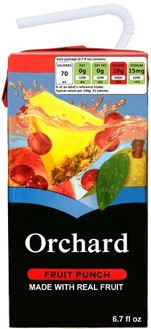 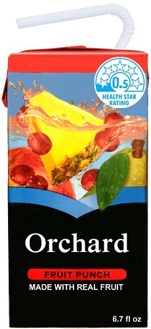 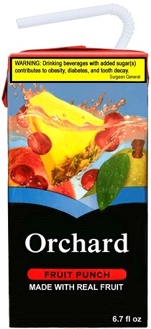 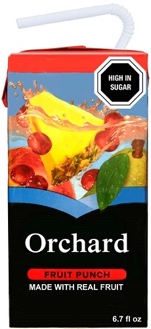 NutrientAmountServing Size200 mL (1 package)Energy70 kcal (292.88 KJ)Fat0 gSodium15 mgCarbohydrates18 gSugars18 gProtein 0.1 gVitamin C100% of daily valueConcentrated fruit and vegetable percentage5.0%Analytic sample(n=22,140)Excluded(n=634)P value% (95% CI)% (95% CI)P valueLabel conditionNo label control16.2 (15.6-16.8)19.8 (16.5-23.6)<0.001GDA16.4 (15.8-17.0)17.9 (14.5-21.9)<0.001MTL16.8 (16.3-17.4)13.2 (10.2-17.0)<0.001HSR17.1 (16.5-17.7)17.9 (14.5-22.0)<0.001HIWL16.6 (16.1-17.2)10.9 (8.3-14.1)<0.001HWL16.8 (16.3-17.4)20.3 (16.8-24.3)<0.001CountryAustralia17.9 (17.4-18.5)19.4 (16.2-23.0)<0.001Canada19.5 (18.8-20.1)13.2 (10.3-16.7)<0.001Mexico18.3 (17.7-19.0)11.5 (8.8-14.9)<0.001United Kingdom23.9 (23.2-24.6)37.4 (33.1-41.9)<0.001United States20.4 (19.8-21.0)18.5 (15.2-22.4)<0.001GenderMale48.5 (47.7-49.3)54.4 (49.8-58.9)<0.001Female51.5 (50.7-52.3)45.6 (41.1-50.2)<0.001EthnicityMajority group80.0 (79.3-80.6)81.8 (77.4-85.6)0.044Minority y group20.0 (19.4-20.7)18.2 (14.4-22.6)0.044Age group18-2922.5 (21.8-23.2)17.6 (14.4-21.3)<0.00130-3918.3 (17.7-18.9)14.8 (12.0-18.1)<0.00140-4916.2 (15.6-16.8)14.8 (11.9-18.2)<0.00150-5918.0 (17.4-18.7)18.4 (14.9-22.6)<0.00160-6916.2 (15.6-16.7)19.9 (16.4-23.9)<0.00170 and over8.8 (8.4-9.3)14.5 (11.7-17.9)<0.001Education levelLow42.8 (42.0-43.7)51.8 (47.3-56.4)0.001Medium22.2 (21.6-22.8)21.3 (18.1-25.0)0.001High35.0 (34.3-35.7)26.8 (23.5-30.5)0.001Income adequacyVery difficult / Difficult30.7 (29.9-31.4)31.0 (26.7-35.6)0.832Neither easy nor difficult36.7 (36.0-37.5)37.6 (33.1-42.8)0.832Easy/Very easy32.6 (31.9-33.3)31.5 (27.4-35.8)0.832Nutrition knowledgeNot at all or a little knowledgeable37.6 (36.8-38.4)60.3 (55.6-64.8)<0.001Somewhat knowledgeable43.1 (42.3-43.9)28.3 (24.4-32.4)<0.001Very or extremely knowledgeable19.3 (18.7-19.9)11.5 (8.7-15.1)<0.001Food shopping in your household<0.001Yes73.1 (72.4-73.8)64.3 (59.7-68.5)<0.001No6.0 (5.6-6.4)12.4 (9.5-15.9)<0.001Share20.9 (20.2-21.5)23.4 (19.8-27.4)<0.001Frequency of using the nutrient facts tableNever/Rarely24.8 (24.1-25.5)41.6 (36.7-46.7)<0.001Sometimes31.8 (31.1-32.6)26.3 (22.1-30.9)<0.001Often/All the time43.3 (42.6-44.1)32.1 (27.6-37.0)<0.001BMI categorybUnderweight0.3 (0.3-0.4)0.3 (0.2-0.5)<0.001Normal weight34.8 (34.0-35.5)28.1 (24.2-32.2)<0.001Overweight27.6 (26.9-28.3)22.7 (19.1-26.8)<0.001Obesity20.7 (20.0-21.3)18.4 (15.0-22.3)<0.001Don’t know or no response14.0 (13.4-14.6)27.9 (24.0-32.2)<0.001Label conditionN assignedExcluded due to missing data in the outcomeExcluded due to missing data in the outcomeLabel conditionN assignedn%No label control3,7521403.7Guideline Daily Amounts3,7581113.0Multiple Traffic Lights3,785742.0Health Star Rating3,8461112.9Health Warning Label3,8631273.3‘High-In’ Warning Label3,770711.9No condition assigned due to technical glitch5050100Australian=3 964Australian=3 964Canadan=4311Canadan=4311Mexicon= 4 057Mexicon= 4 057United Kingdomn= 5 290United Kingdomn= 5 290United Statesn= 4 518United Statesn= 4 518%(99% CI)OR(99% CI)%(99% CI)OR(99% CI)%(99% CI)OR(99% CI)%(99% CI)OR(99% CI)%(99% CI)OR(99% CI)No label control30.3(25.1-36.0)1.0030.4(25.4-35.9)1.0035.9(30.2-41.2)1.0046.1(40.9-51.3)1.0040.1(34.5-46.1)1.00GDAs30.5(25.6-36.0)1.01 a(0.71-1.44) 28.7(23.4-34.6)0.92 a(0.64-1.33)35.0(29.5-41.0)0.96 a, b(0.67-1.38) 39.8(34.8-45.1)0.77 a(0.57-1.05)36.9(31.8-42.4)0.87 a(0.63-1.22)MTLs27.5(22.6-33.0)0.87 a(0.60-1.25) 27.7(22.8-33.2)0.88 a(0.61-1.25)30.3(25.2-35.9)0.77 a, b, c(0.54-1.11) 36.2(31.5-41.4)0.67 a(0.49-0.90)37.3(31.8-43.2)0.89 a(0.63-1.25)HSR19.2(15.1-24.0)0.54 b(0.37-0.80)25.3(20.6-30.6)0.78 a,b(0.54-1.12)38.3(32.7-44.3)1.11(0.78-1.59)b39.2(34.1-44.5)0.75 a(0.56-1.02)35.7(30.5-41.3)0.83 a(0.59-1.16)HWLs29.2(24.0-34.9)0.95(0.65-1.37)a23.2(18.8-28.4)0.69 a,b(0.48-1.00)27.5(22.8-32.7)0.68 a,c(0.47-0.97)32.8(28.0-37.9)0.57 a(0.42-0.78)32.5(27.2-38.2)0.72 a,b(0.51-1.02) HIWLs16.5(12.5-21.4)0.45 b(0.30-0.69)18.5(14.1-23.8)0.52 b(0.35-0.78)21.6(17.1-26.9)0.49 c(0.34-0.73) 23.4(19.2-28.0)0.36 b(0.26-0.49)25.7(20.9-31.2)0.52 b(0.36-0.74)